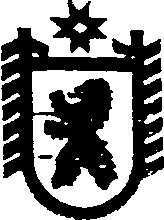 Российская Федерация     Республика Карелия      Администрация Валдайского сельского поселенияПОСТАНОВЛЕНИЕОт 3 апреля  2017 года    № 15п ВалдайО внесении изменений в административный регламент проведения проверок юридических лиц и индивидуальных предпринимателей при осуществлении муниципального контроля  за использованием и сохранностью жилищного фонда, соответствием жилых помещений данного фонда установленным санитарным и техническим правилам и нормам, иным требованиям законодательства на территории муниципального образования «Валдайское сельское поселение», утвержденным постановлением администрации Валдайского сельского поселения № 47 от 28 декабря 2011 года.В целях приведения нормативных актов в соответствие с федеральным законодательством             администрация п о с т а н о в л я е т :	1.Внести следующие  изменения в административный регламент проведения проверок юридических лиц и индивидуальных предпринимателей при осуществлении муниципального контроля  за использованием и сохранностью жилищного фонда, соответствием жилых помещений данного фонда установленным санитарным и техническим правилам и нормам, иным требованиям законодательства на территории муниципального образования «Валдайское сельское поселение», утвержденным постановлением администрации Валдайского сельского поселения № 47 от 28 декабря 2011 года	1. 1.В пункте 3.5После слов «включения в них объектов» дополнить словами « государственного контроля (надзора),»После слов « руководителю органа» дополнить словами « государственного контроля (надзора),»	1.2. В.пункте 3,8После слов «уведомляются органом» дополнить словами « государственного контроля (надзора),»После слов « руководителя органа» дополнить словами « государственного контроля (надзора),»	1.3. Пункт 4,2, изложить в следующей редакции:«4.2. Основанием для проведения внеплановой проверки является:1) истечение срока исполнения юридическим лицом, индивидуальным предпринимателем ранее выданного предписания об устранении выявленного нарушения обязательных требований и (или) требований, установленных муниципальными правовыми актами;2) поступление в органы государственного контроля (надзора), органы муниципального контроля обращений и заявлений граждан, в том числе индивидуальных предпринимателей, юридических лиц, информации от органов государственной власти, органов местного самоуправления, из средств массовой информации о следующих фактах:а) возникновение угрозы причинения вреда жизни, здоровью граждан, вреда животным, растениям, окружающей среде, объектам культурного наследия (памятникам истории и культуры) народов Российской Федерации, безопасности государства, а также угрозы чрезвычайных ситуаций природного и техногенного характера;б) причинение вреда жизни, здоровью граждан, вреда животным, растениям, окружающей среде, объектам культурного наследия (памятникам истории и культуры) народов Российской Федерации, безопасности государства, а также возникновение чрезвычайных ситуаций природного и техногенного характера;в) нарушение прав потребителей (в случае обращения граждан, права которых нарушены);3) приказ (распоряжение) руководителя органа государственного контроля (надзора), изданный в соответствии с поручениями Президента Российской Федерации, Правительства Российской Федерации и на основании требования прокурора о проведении внеплановой проверки в рамках надзора за исполнением законов по поступившим в органы прокуратуры материалам и обращениям»1.4. В пункте 4.3После слов «Обратившиеся в орган» дополнить словами: « государственного контроля (надзора),»1.5 В Пункте 7.3После слов «должностных лиц органа» дополнить словами « государственного контроля (надзора),»После слов «малых предприятий» дополнить словами «не более чем на пятьдесят часов,»	1.6. Часть 8 «Порядок оформления результатов проверки» дополнить пунктом 8.9 следующего содержания:	«8.9.В случае, если проведение плановой или внеплановой выездной проверки оказалось невозможным в связи с отсутствием индивидуального предпринимателя, его уполномоченного представителя, руководителя или иного должностного лица юридического лица, либо в связи с фактическим неосуществлением деятельности юридическим лицом, индивидуальным предпринимателем, либо в связи с иными действиями (бездействием) индивидуального предпринимателя, его уполномоченного представителя, руководителя или иного должностного лица юридического лица, повлекшими невозможность проведения проверки, должностное лицо органа государственного контроля (надзора), органа муниципального контроля составляет акт о невозможности проведения соответствующей проверки с указанием причин невозможности ее проведения. В этом случае орган государственного контроля (надзора), орган муниципального контроля в течение трех месяцев со дня составления акта о невозможности проведения соответствующей проверки вправе принять решение о проведении в отношении таких юридического лица, индивидуального предпринимателя плановой или внеплановой выездной проверки без внесения плановой проверки в ежегодный план плановых проверок и без предварительного уведомления юридического лица, индивидуального предпринимателя.»1.7 Пп 1 п.9.1 изложить в следующей редакции:«1) выдать предписание юридическому лицу, индивидуальному предпринимателю об устранении выявленных нарушений с указанием сроков их устранения и (или) о проведении мероприятий по предотвращению причинения вреда жизни, здоровью людей, вреда животным, растениям, окружающей среде, объектам культурного наследия (памятникам истории икультуры) народов Российской Федерации,музейным предметам и музейным коллекциям, включенным в состав Музейного фонда Российской Федерации, особо ценным, в том числе уникальным документам Архивного фонда российской Федерации, докуиентам, имеющим особое историческое, научное, культурное значение, входящим в состав национального библиотечного фонда, безопасности государства, имуществу физических и юридических лиц, государственному или муниципальному имуществу , предупреждению возникновения чрезвычайных ситуаций природного и техногенного характера, а также других мероприятий, предусмотренных федеральными законами.1.8 Дополнить Регламент частью. 13 следующего содержания:«13 Досудебный (внесудебный) порядок обжалования действий (бездействия) уполномоченных должностных лиц, органа местного самоуправления, а также принимаемых ими решений при исполнении муниципальной функции13.1. Действия (бездействия) уполномоченных должностных лиц, решения, принятые в ходе исполнения муниципальной функции могут быть обжалованы в судебном порядке в соответствии с требованиями действующего законодательства Российской Федерации.13.2.Порядок досудебного (внесудебного) обжалования решений, действия (бездействия), принятых (осуществляемых) в ходе предоставления муниципальной услуги, утверждён постановлением администрации Валдайского сельского поселения от 10 августа 2012 года № 37.»2. Обнародовать настоящее решение путем размещения его на бумажных носителях в местах массового посещения населением в учреждениях и предприятиях:	 п. Валдай:	Администрация Валдайского сельского поселения, Валдайская сельская библиотека филиал № 9 МУ «Сегежская ЦБС», МОУ «Средняя общеобразовательная школа п.Валдай, МУ «Сегежская ЦРБ» «Амбулатория п.Валдай», "Производство п Валдай" ООО "Северная ЛЗК",п. Вожмогора – филиал культурно – досугового центра МУ «Центр культуры и досуга г.Сегежи»д. Полга – филиал культурно – досугового центра МУ «Центр культуры и досуга г.Сегежи»п. Вожмоозеро – магазин.	И.о.Главы Валдайского сельского поселения					Е.Н.Климова